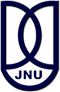 Centre for Historical Studies 110 067, Date:     CERTIFICATEThis is to certify that this thesis entitled …… , submitted by …………   in fulfillment of the requirement for the degree of Doctor Philosophy is a bonafide work to the best of our knowledge, and may be placed before the examiners for their consideration.Chairperson                                                                                                                                    Supervisor